Программа мероприятий 
XIX Всероссийского налогового форума ТПП РФ24 октября 2023 г.9.30-10.00 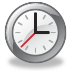 Регистрация участников «круглых столов» в залах проведения секций10.00-13.00 Конгресс-центр (1 этаж) «Круглый стол» № 1«Самозанятые: устоявшийся термин или уже нечто большее? Тонкая грань правоприменения!»Модератор: Ваюкин Василий - управляющий партнер Компании «Tax&Legal Management», руководитель рабочей группы ТПП РФ по управлению налоговыми рискамиК участию приглашены:•	Представители ФНС России;•	Заместитель руководителя Федеральной службы по труду и занятости Талбацкий Ян Петрович;•	Заместитель председателя «Деловой России», заместитель председателя Общественного совета Минпромторга РФ, председатель Экспертного совета Фонда развития промышленности Данилов-Данильян Антон Викторович;•	Исполнительный директор Общероссийской общественной организации малого и среднего предпринимательства «ОПОРА РОССИИ» Шубин Андрей Николаевич; •	Директор по взаимодействию с государственными органами ООО «Яндекс.Такси» Петраков Антон Анатольевич;•	GR-директор компании «СберМаркет» Глухов Павел Анатольевич;•	 Генеральный директор СРО АКФО (Саморегулируемая Ассоциация Клининговых и Фасилити операторов)  Маркевич Елена Сергеевна10.00-13.00 Малый зал (3 этаж) «Круглый стол» № 2«Трансфертное ценообразование»Модератор: Кирьянов Артем Юрьевич – Заместитель председателя Комитета по экономической политике Государственной Думы Федерального Собрания Российской Федерации, председатель Российского союза налогоплательщиков, руководитель рабочей группы ТПП РФ по косвенному налогообложению Основные направления дискуссии:Принципы налогообложения международных компаний – инициативы ОЭСР;Вопросы исполнения требований о предоставлении документов и информации при углубленной проверке функционала стороны сделки, бизнес-процессов в Группе;Вопросы применения корректировок для обеспечения сопоставимости условий сделок, прямо не предусмотренных НК РФ;Вопросы проверки ценообразование в сделках между взаимозависимыми лицами, не подпадающих под ТЦО контроль, территориальными налоговыми органами;Соглашения о ценообразовании – опыт и перспективы.К участию приглашены:Заместитель Руководителя ФНС России Шепелева Ю.В.;Партнер КПМГ Леметюйнен И.С.;Партнер Юридической компании «Щекин и партнеры» Богданова Е.В.Директор по развитию бизнеса Службы финансовой и экономической информации ЗАО «Интерфакс» Перегудов А.О.;Директор научно-образовательного Центра налоговой политики и налогового администрирования Финансового университета при Правительстве Российской Федерации Грундел Л.П.Партнер КА «Кирьянов и партнеры» Шумакова Е.А.Представители Министерства финансов России Генеральные и финансовые директора компаний реального сектора экономики13.00-14.00 ПерерывРегистрация участников «круглых столов» в залах проведения секций14.00-17.00 Конгресс-центр (1 этаж) «Круглый стол» № 3«Актуальные тренды налогового контроля и особенности возбуждения и расследования уголовных дел по налоговым преступлениям»Модераторы: Сергей Матюшенков - управляющий партнер АБ BGMP, адвокатОсновные направления дискуссии:Было vs стало (по теме особого контроля госзаказов)Мероприятия налогового контроля вне рамокКак налоговая взыскивает недоимку (как с начисленных налогов, так и с недоначисленных)Вопросы методологии в строительной отрасли.Приглашенные спикеры:Представители ФНС России25 октября 2023 г.9.30 - 10.00 Регистрация участников «круглых столов» в залах проведения секций10.00-13.00 Конгресс-центр (1 этаж) «Круглый стол» № 4«Международное и российское налоговое регулирование. Тренды и новые задачи»Модератор: Михаил Орлов, Партнер, руководитель Департамента налогового и юридического консультирования Kept в России и Беларуси  Председатель экспертного совета по налоговому и таможенному законодательству Государственной ДумыОсновные направления дискуссии:Российские налогоплательщики продолжают активно развивать свою внешнеэкономическую деятельность, оставаясь активными участниками мирового рынка. Эффективность деятельности российского бизнеса за рубежом во многом зависит от системы налогообложения, которая определяется как внутренним налоговым законодательством Российской Федерации, так и законодательством зарубежных стран. За последний год произошло много изменений в системе налогового регулирования. С какими вызовами сегодня сталкивается российский бизнес, продолжая работать на зарубежных рынках? Насколько межгосударственная налоговая кооперация сегодня способствует активной международной деятельности российских компаний? Какие тренды налогового регулирования будут влиять на деятельность российского бизнеса в ближайшем будущем? Эти и другие проблемы международного налогообложения будут предметом обсуждения на Круглом столе «Международное и российское налоговое регулирование. Тренды и новые задачи».•	Какие юрисдикции сегодня вызывают интерес у российского бизнеса?•	Международный обмен информацией. Какие перспективы? •	Какие последствия для российского бизнеса будет иметь приостановка соглашений об избежании двойного налогообложения с «недружественными странами»? •	Правовые последствия расширения «черного списка» офшорных юрисдикций. •	Pillar 2: нужно ли внедрять положения в российское налоговое законодательство?К участию в секции приглашены:Шепелева Юлия, заместитель руководителя Федеральной налоговой службы России. Воронкова Анна, Партнер департамента налогового и юридического консультирования, консалтинговой компании Кэпт в России и Беларуси.10.00-13.00 Малый зал (3 этаж) «Круглый стол» № 5«Налоговая ответственность и налоговые споры» Модератор: Инна Бацылева - Управляющий партнер юридической компании «BSH Consulting »Основные направления дискуссии:ТОП-10 налоговых споров 2023Ошибки налогоплательщиков при проведении выездных налоговых проверках Практика применения налоговой реконструкции Налоговая реконструкция при выявлении схем «дробления бизнеса»Субсидиарная ответственность по налоговым долгамК участию приглашены: Абрамова Наталья – главный юрисконсульт ООО «МЭФ Лигал»Баринов Артем, партнер BSH consulting, руководитель практики разрешения споров и банкротства Лекарова Елена – руководитель практики налогового консультирования и разрешения налоговый споров BSH consultingПредставители бизнеса – на согласовании Представители ФНС России: – на согласовании10.00-13.00 Библиотека (3 этаж) «Круглый стол» № 6«Проблема дробления бизнеса и необходимость комплексного реформирования налогового законодательства»Модератор: Литвинова Ксения – партнер юридической компании «Пепеляев Групп» Основные направления дискуссии:Реалистичность формирования в законе четких критериев допустимого дробления бизнесаВозможность получения мотивированного мнения налогового органа о наличии признаков дробления бизнесаЦелесообразность определения предельных лимитов выручки при использовании УСН по группе лицПовышение порогового значения выручки и расширение прогрессивной шкалы ставок при использовании УСНСопряжение специального и общего налоговых режимов при взимании НДСНалоговая амнистия К участию приглашены:Илюшникова Татьяна – заместитель министра экономического развития Российской ФедерацииВолков Данил – директор Департамента налоговой политики Минфина РоссииБациев Виктор – заместитель руководителя ФНС РоссииПономарева Карина – ведущий научный сотрудник Центра налоговой политики НИФИ Минфина РоссииСеливанов Александр – заместитель директора Департамента законотворческой деятельности ТПП РФЗарипов Вадим – руководитель аналитической службы юридической компании «Пепеляев Групп»10.00-13.00 Зал заседаний (2 этаж) «Круглый стол» № 7«Актуальные вопросы косвенного налогообложения. Акцизы.»Модератор: Кирьянов Артем Юрьевич – Заместитель председателя Комитета по экономической политике Государственной Думы, председатель Российского союза налогоплательщиков, руководитель рабочей группы ТПП РФ по косвенному налогообложениюОсновные направления дискуссии:Меры государственной налоговой поддержки бизнесаСоотношение фискальной и регулирующей функции в акцизном налогообложенииВопросы противодействия контрабанде подакцизных товаров и производству контрафактной продукцииПерспективы совершенствования в сфере косвенного налогообложенияК участию приглашены:Представители ФНС России;Руководитель практики бюджетного права Московской коллегии адвокатов «Арбат», заведующая кафедрой правовых дисциплин ВШГА МГУ им. Ломоносова, Крохина Ю.А.Директор Центра налоговой политики и налогового администрирования Финансового университета при Правительстве Российской Федерации  Грундел Л.П.Декан факультета права ВШЭ, д.ю.н. Виноградов В.А.Партнер КА «Кирьянов и партнеры» Шумакова Е.А.Депутаты Госдумы, Члены Совета Федерации, Представители Минфина России, Минэкономразвития России 13.00-14.00 ПерерывРегистрация участников пленарного заседания в холле Конгресс-центра (1  этаж)14.00-16.00 Конгресс центр (1 этаж) Пленарное заседание ФорумаОсновные направления дискуссии:Налоговая политика до 2026 годаНалоговый контроль: новые трендыТрансфертное ценообразованиеУправление налоговыми рисками и налоговая безопасностьНовые подходы к проблеме дробленияМеждународное налогообложение в новых условияхСамозанятые: правовая сущностьС основным докладом выступит Президент ТПП РФ Сергей Николаевич КатыринПриглашенные спикеры:Руководитель ФНС России Даниил ЕгоровЗаместитель председателя Комитета Госдумы по экономической политике Артем Кирьянов Председатель экспертного совета по налоговому и таможенному законодательству Госдумы Михаил ОрловУправляющий партнер компании «Правовой и Налоговый Менеджмент» Василий ВаюкинРуководитель Аналитической службы «Пепеляев Групп» Вадим ЗариповУправляющий партнер юридической компании «BSH Consulting » Инна БацилеваПредставители Минфина России, Минэкономразвития России